TactoConTacto 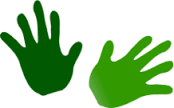 ESPAZO PSICOSOCIAL-ESPAZO SOCIOEDUCATIVOMEMORIA DE ACTIVIDADE A DESENVOLVER1.- Obxecto da actividade	Espazo socio-educativo terapéutico Tacto-ContactoProgramas específicos de atención socio-educativa que poden ser complementarios aos tratamentos psicolóxicos ou médicos, os cales aplicaranse de forma integrada.1.- Estrutura, Soporte e continuidade de coidados . Acompañamento en procesos de          exclusión/inclusión socio-comunitario2.- Desenvolvemento en Integración social.3.- Desenvolvemento Persoal.Coaching persoal4.- Apoio e atención a familias5.- Grupos específicos de apoio e de autoaxuda en procesos de especial complexidade6.- Prevención de Recaídas en procesos aditivos asociados ao alcohol1.1-Descripción da actividade:Tacto-Contacto pretende cear un espazo que promova o acompañamento  psicosocial e socio-educativo das persoas; que favoreza os procesos de rehabilitación e dinamización da autonomía persoal, incidindo nas causas persoais relacionadas cos procesos de exclusión en calquera que este se presente, facilitando a toma de responsabilidade e a posta en práctica de alternativas conductuais que melloren a súa calidade de vida.1.2-Tipo de actividade:	O tipo de actividade que se pretende desenvolver encadrase dentro dos centros asistenciais, segundo as indicadas na cláusula 9.3 .2-Definición tipolóxica e caracterización da proposta concreta da actividade a desenvolver.2.1-Tacto-Contacto é unha entidade prestadora de servicios sociais ( pendente de rexistro), tipificada dentro do terceiro sector ( Iniciativa  social con ánimo de lucro)2.2   A Caracterización da actividade que se pretende desenvolver no espazo psicoalsocial-educativo terapéutico Tacto-Contacto comprenderían as seguintes vías de intervencióne ámbitos:a.- Intervención Rehabilitadora	 Baseada no acompañamento psico-social e socio-educativo que permita rehabilitar e dinamizar procesos de reincorporación da persoa, intervindo sobre as causas singulares relacionadas cos procesos de exclusión, facilitando a toma de responsabilidade e o ensaio de estratexias conductuais que favorezan o funcionamento socio-comunitario das persoas sobre as que se quere intervir.Cando falamos de procesos de exclusión social referimonos a todas aquelas situacións persoais polas que unha persoa pode pasar o longo da súa vida: acompañamento e asesoramento en procesos de baixa e reincorporación laboral, situacións de reinserción social despois de un tratamentos  terapéuticos en centros residencias de desintoxicación por consumo de sustancias, prevención de recaídas, habilidades sociais e emocionais, itinerarios laborais, búsqueda activa de emprego,  dificultades habitacionais, entre outros.b.- Intervención Dinamizadora	A formación, orientación, supervisión e acompañamento con colectivos en situación de vulnerabilidade social supón de por sí espertar procesos de promoción de cada colectivo vulnerable, xa que posibilita e facilita o contacto destes colectivos cas redes de servizos públicos sanitarios e sociais, mellorando a eficacia e eficiencia dos tratamentos.c.-Intervención Transformadora: O noso traballo pretende ser un nodo máis na rede de intervencións sociais cómo unha parte importante no desenrolo dos procesos terepeúticos, na medida que traballamos a favor do desenrolo comunitario, contribuíndo o empoderamento e concienciación dos colectivos vulnerables na procura dos seus propios recursos que lles permitan enfrontarse a súa vida cotidiá de maneira máis saudable (ben estar).IMPACTO SOCIO-ÉCONÓMICO DA PROPOSTANon son poucos os exemplos positivos do impacto socioeconómico e medioambiental que levan  explícitos e implícitos as rehabilitacións e posta en valor dos cascos vellos das nosas vilas e cidades. Dende a utopía realizable de Allariz ou no polo oposto,  e por por algún exemplo,  a degradación e abandono do casco vello de Ferro e o que elo implicaRehabilitar non  debe partir so da idea da posta en valor ou recuperación urbanística ou arquitectónica destes espazos. Tamén debe significar, o noso modesto entender, e por enriba de todo,  re-habitar (volver a habitar),  recuperar a memoria de que fomos, do que somos  e do que queremos ser, regresar para progresar. Xerar xinersias que empoderen eses lugares que un día foron comúns, entendendo común como espazos de comunicación, de intercambio, de confianza, nos que deixamos de ser números para pasar outra vez a ser veciños con nome e apelidos. Nos que non so se comparte un espazo senón tamén, valores, inquedanzas, problemas e solucións. Para  elo  e necesario superar a estigamatización socioespacial, borrar do imaxinario colectivo a imaxe marxinal e problemática dos cascos vellos; una imaxe distorsionada con respecto  a realidade, pois moitas veces non provén da experiencia directa senón dunha narrativa prestada. Estas representacións unha vez traducidas en actitudes é opinións comprometen as posibilidades dun desenvolvemento social, económico e comunitario dos cascos vellos. Polo tanto non só debe ser unha responsabilidade das institucións públicas a recuperación e posta en valor destes espazos; é una responsabilidade colectiva que debe implicar non só as institucións publicas , senón tamén a medios de comunicación,  a iniciativas privadas, a comerciantes e artesáns, e, como non a veciños e veciñas de toda a cidade, ( que non so do casco vello), pois estes lugares foron o xerme do que agora é a cidade.   O que diferenza,a liña que separa aos emprendedores empresariais dos emprendedores sociais é o  compromiso destes últimos de crear un impacto social que mellore a calidade de vida e complemente aquelas demandas que os servizos públicos non poden chegar, sexa por rixidez , por  burocracia e mesmo por falta de recursos económicos. TactoConTacto  pretende ser un axente dinamizador ,  de acción-reacción  nese proxecto común que se está a xerminar no casco vello de Vigo.  E o falar de intervención psico-socioeducativa e os seu impacto social na comunidade e no contexto no que se pretende desenvolver estamos falando de acción, de benestar social, de actuación/intervención social e por suposto de mediación social que transforme a realidade tanto da comunidade  como a calidade de vida de persoas en risco de exclusión social, sendo un nodo mais na rede da intervención preventiva e paliativa.Impacto social:Diversificación das actividades empresariais que se desenvolven no casco vello baixo o patrocinio do CC.VVDinamización do casco vello. Pola propia filosofía do recurso e das  propias competencias da educación social especializada:ocio e tempo, animación socio-cultural, talleres, seminarios, desenvolvemento comunitario, etc. Fomentar e alimentar a cultura do barrio, creando espazos  transformados e transformadoresIntervención psicosocial profesional que complemente os servizos públicos e mesmo serva de nexo de unión entre os usuarios e os recursos públicos. (derivacións)O traballo individualizado con persoas en risco de exclusión social en calquer grado que esta se presente, sa é de por si o beneficio social mais importante, a permitir que certos colectivos se reincorporen e pasen a formar parte do tecido socioeconomico da comunidade, pasando a ser protagonistas e axentes de cambio da seu propio destino.Axuda e acompañamento e procesos de alta complexidade, os cales os servicios públicos non teñen recursos económicos e humanos suficientes para desenvolver este tipo de actuacións. Recursos que desta maneira poderían ser destinados a conquerir outros obxectivos ou a desenvolver outros programas.Impacto económico